О мерах по предупреждению чрезвычайныхситуаций    в   период   весеннего  половодья2017Руководствуясь Федеральными законами от 6 октября 2003 года №131-ФЗ «Об общих принципах организации местного самоуправления в Российской Федерации», от 21 декабря 1994 года № 68-ФЗ «О защите населения и территорий от чрезвычайных ситуаций природного и техногенного характера», в целях заблаговременной подготовки к весеннему половодью и предупреждению возможных последствий чрезвычайных ситуаций, связанных с нарушением условий жизнедеятельности населения, функционирования объектов экономики и инфраструктуры, а также исключения значительного материального ущерба и гибели людей от воздействия паводка,  администрация сельского поселения Бельский сельсовет муниципального района Гафурийский район Республики Башкортостан Постановляет:1. Утвердить: 1.1. Состав противопаводковой комиссии сельского  поселения  Бельский сельсовет  муниципального  района  Гафурийский  район  Республики  Башкортостан  на период весеннего половодья 2017 года согласно приложению № 1;1.2. Комплексный план мероприятий по обеспечению предупреждения чрезвычайных ситуаций в период весеннего половодья 2017 года на территории сельского поселения Бельский сельсовет  муниципального  района  Гафурийский  район  Республики  Башкортостан  согласно приложению № 2; 2. Рекомендовать руководителям  организаций, учреждений, предприятий и служб  принимающим участие или обеспечивающим безопасное проведение мероприятий на период весеннего половодья 2017 года:2.1. Отработать Планы мероприятий по обеспечению безаварийного пропуска талых вод в период предстоящего половодья, уточнить Планы действий по предупреждению и ликвидации чрезвычайных ситуаций, расчет сил и средств, привлекаемых для выполнения запланированных мероприятий на период весеннего половодья;2.2. Организовать практическую подготовку сил и средств к решению возложенных задач в соответствии с Планами их действий;2.3. Организовать с началом весеннего половодья круглосуточное дежурство ответственных должностных лиц. Сведения об организации дежурства (место дежурства, график, номера телефонов) представить в противопаводковую комиссию;2.4. Уточнить населенные пункты, которые могут быть подвергнуты подтоплению или оказаться отрезанными от основной территории, спланировать и провести комплекс мероприятий по обеспечению населения всем необходимым, в том числе:основными продуктами питания и предметами первой необходимости, питьевой водой;лекарственными препаратами и медицинской помощью;средствами пожарной безопасности;средствами оповещения и связи;охрана и поддержание общественного порядка;2.5. Провести разъяснительную работу с жителями населенных пунктов, попадающих в зону возможного подтопления, о порядке их действий в случае проведения возможных эвакуационных мероприятий с оформлением подписных листов о согласии или отказе их от эвакуации; определить и подготовить места эвакуации населения из зон затопления, маршруты эвакуации, пункты посадки людей на транспорт; создать транспортные группы для эвакуации населения и сельскохозяйственных животных;2.6. Принять меры по недопущению разрушения и размывания мест захоронения животных в результате воздействия паводковых вод;2.7. Вести постоянный мониторинг за ледовой обстановкой, а также за состоянием прудов с ведением соответствующих журналов. Доклады  об уровнях подъема воды представлять установленным порядком в единую дежурно-диспетчерскую службу (далее – ЕДДС), тел. 112;2.8. Провести в образовательных организация классные часы с участием родителей и законных представителей учащихся по обеспечению безопасности детей в период половодья.3. Организовать взаимодействие  по вопросу обмена информацией о возможных  уровнях подъема воды в р. Зиган,и  прудов информацию  представлять единую дежурно-диспетчерскую службу «112».4. Уточнить населенные пункты, которые могут быть подвергнуты подтоплению и оказаться отрезанными от основной территории, разработать и провести комплекс мероприятий по обеспечению жизнедеятельности населения в них;4.1. Обеспечить постоянный сбор информации об обстановке в период весеннего половодья, по окончании половодья обобщить материал и подготовить данные для итогового доклада;4.2. Организовать контроль по организации телефонной  связи с населенными пунктами, которые могут быть отрезаны от основной территории в результате весеннего половодья;5. Организовать до 21 марта 2017 года работу с жителями населенных пунктов, которые могут подвергнуться воздействию половодья.        6. Организовать контроль за состоянием водоохранных зон и прибрежно — защитных полос поверхностных водоемов с выявлением возможных источников загрязнения. Принять необходимые меры к  недопущению их сброса в реки ;6.1. Уточнить места расположения кладбищ, скотомогильников, попадающих под воздействие весеннего половодья, принять меры по предупреждению их размывов.7. Разработать до 21 марта 2017 года в противопаводковую комиссию сельского  поселения  Бельский  сельсовет  муниципального  района  Гафурийский  район  Республики  Башкортостан  мероприятия по обеспечению пожарной безопасности в населенных пунктах, которые могут быть отрезаны от основной территории;8. Обеспечить защиту автомобильных мостов от паводка. До 07 марта 2017 года развернуть посты наблюдения на особо опасных участках автодорог сельского  поселения  Бельский  сельсовет  муниципального  района  Гафурийский район  Республики  Башкортостан;8.1. Проверить техническое состояние водопропускных труб на автомобильных дорогах и организовать их очистку от скопившегося мусора. Обеспечить своевременный пропуск поверхностных сточных вод;8.2. Рекомендовать районные электрические сети,  узел  связи в период весеннего половодья с 21 марта по 25 мая 2017 года воздержаться от отключения энергопотребителей и пользователей связи, за неуплату долгов.9. Определить опасные места на р.Зиган в местах  выхода людей на лед  установить   предупреждающие знаки.10. Организовать заблаговременную госпитализацию больных и рожениц, нуждающихся в стационарном лечении из населенных пунктов подвергающихся затоплению;11. Провести натурно техническое обследование берега реки Зиган в близи населенного пункта д. Новокарамышево.11.1. Устранить на пути следования реки Зиган подмытые деревья, угрожающие прохождению весеннего паводка 2017 года.12.Назначить  ответственными  за  гидросооружениями  старост  населенных  пунктов.13. Контроль за выполнением настоящего постановления оставляю  за  собой.14.  Постановление вступает в силу со дня его подписания и подлежит официальному обнародованию.Глава сельского поселения:                                          Ю.З.АхмеровПриложение №1 к Постановлению главысельского поселенияБельский сельсовет                                                                                             №12 от 22 февраля 2017 годаСостав противопаводковой  комиссии:1. Ахмеров Ю.З. -  глава сельского поселения Бельский сельсовет – председатель комиссииЧЛЕНЫ КОМИССИИ:2. Абсаттарова Г.Р. 	- управделами АСП Бельский сельсовет3.Салахова Р.В.	- фельдшер ФАП с.Инзелга, по согласованию 4.Бакиров Р.З.		- ген.директор ООО ТП «Восход», по согласованию5.Сафаргалиев Р.Р.	- директор МОБУ ООШ с.Инзелга, по согласованию6.Абдрашитов Р.Ф.	- депутат изб.участка №4, по согласованию7.Максютов Р.С.-  депутат изб.участка №10, по согласованию     8. Грязнов Д.С.- участковый уполномоченный полиции, по согласованиюПриложение № 2 к Постановлению главы сельского поселенияБельский сельсовет№ 12 от 22 февраля 2017 года П Л А Нмероприятий по пропуску весеннего паводка 2017 годаПриложение №3 к Постановлению главысельского поселенияБельский сельсовет                                                                                             №12 от 22 февраля 2017 годаСостав аварийно-спасательной команды:Каримов М.Ф.- тракторист АСПГайсаров С.А.-водитель АСПМавлютов Д.Ф.-водитель пожарной машиныЯнбеков Ф.Ф.-водитель пожарной машиныГарифуллин Р.К.-староста д.НовокарамышевоИшмуратов Ф.А.-староста с.ИнзелгаБехтерев А.Н.-староста д.Цапаловка.БАШ?ОРТОСТАН РЕСПУБЛИКА№Ы;АФУРИ РАЙОНЫ МУНИЦИПАЛЬ РАЙОНЫНЫ*БЕЛЬСКИЙ АУЫЛСОВЕТЫ АУЫЛ БИЛ"М"№Е           ХАКИМИ"ТЕБАШ?ОРТОСТАН РЕСПУБЛИКА№Ы;АФУРИ РАЙОНЫ МУНИЦИПАЛЬ РАЙОНЫНЫ*БЕЛЬСКИЙ АУЫЛСОВЕТЫ АУЫЛ БИЛ"М"№Е           ХАКИМИ"ТЕ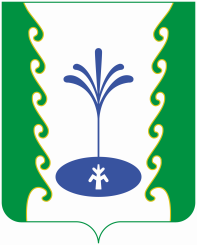 АДМИНИСТРАЦИЯСЕЛЬСКОГО ПОСЕЛЕНИЯБЕЛЬСКИЙ СЕЛЬСОВЕТМУНИЦИПАЛЬНОГО РАЙОНА ГАФУРИЙСКИЙ РАЙОНРЕСПУБЛИКИ БАШКОРТОСТАНАДМИНИСТРАЦИЯСЕЛЬСКОГО ПОСЕЛЕНИЯБЕЛЬСКИЙ СЕЛЬСОВЕТМУНИЦИПАЛЬНОГО РАЙОНА ГАФУРИЙСКИЙ РАЙОНРЕСПУБЛИКИ БАШКОРТОСТАН?АРАРПОСТАНОВЛЕНИЕ22 февраль 2017 й.№1222 февраля  2017 г.№ п/пНаименование мероприятийСроки выполненияОтветственные1.Сформировать противопаводковую комиссию в сельском поселении, в организациях сельского поселенияДо 15.03.2017 г.Глава СП,  руководители хозяйств2.Разработать планы мероприятий по пропуску весеннего паводка и предоставить в комиссию СПДо 15.03.2017 г.Глава СП,  руководители хозяйств3.Определить населенные пункты, гидротехнические, хозяйственные и другие сооружения, которые могут быть затоплены (подтоплены).До 15.03.2017 г.Противопаводковая комиссия СП4.Провести инструктаж со всеми работниками, связанными с выполнением мероприятий по пропуску весеннего паводка.До 15.03.2017 г.Противопаводковая комиссия СП5. Укомплектовать личным составом, техникой, оборудованием  и инвентарем аварийно- спасательные бригады. Привести в рабочее состояние все имеющиеся плавсредства.До 15.03.2017 г.Противопаводковая комиссия СП, руководители хозяйств.6.Проверить состояние мостов, плотин, дамб, дорог, дорожных и мостовых сооружений . Провести ремонтные и укрепительные работы.До 22.03.2017 г.Противопаводковая комиссия7.Очистить территории предприятий, организаций от загрязненного снега, отходов металлолома; обеспечить безопасное хранение продукции и химических реактивов, нефтепродуктов, в целях исключения подтопления.До 25.03.2017 г.Руководители хозяйств, организаций8.Организовать очистку дорог, обочин, кюветов, водопропусков от снега, льда, мусора и т.п.До 30.03.2017 г.Глава СП  9.Организовать проверку источников питьевого водоснабжения.На период паводкаСадыкова З., Салахова Р.В.10.Организовать мероприятия по заблаговременной эвакуации населения, с/х животных, вывозу материальных и других ценностей из зон возможного затопления.До 30.03.2017г.Противопаводковая комиссия СП Руководители хозяйств11.Сформировать на период паводка дополнительные медико-санитарные бригадыДо 01.04.2017г.Салахова Р.В.12.Завезти в населенные пункты, сообщение с которыми может быть прервано паводком, запасы товаров первой необходимости и медикаментов.До 01.04.2017г.ИП Назирова, Янбаева, Валиева, фельдшера ФАП13.Провести в школах и детских дошкольных учреждениях специальные уроки по правилам поведения и действия в период паводка.До 01.04.2017г.Директор школыЗав. д/с14.Назначить в каждом населенном пункте, подвергающемся  весеннему паводку, ответственных лиц.До 15.03.2017г.Глава СП